This notice is in effect during the COVID-19 public health emergency made by the Chief Health Officer under section 52 of the Public and Environmental Health Act 2011Notice of Landlord’s Intention to Retain Security DepositPlease complete this form using BLOCK LETTERSThe premises were vacated or abandoned on: ____/____/____The landlord / agent under the residential tenancy agreement hereby give you notice that:Attached to this Notice is a Statutory Declaration as required under section 112(5)(b) & (c) of the Residential Tenancies Act 1999.Receipts, invoices or other documents supporting claims from the Security Deposit should be attached to the Statutory Declaration.Service of NoticeThis Notice was given on ____/____/_____   by:   	 Personally handing to the tenant
						 Mailing it to the tenant
						 Electronic service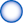 		____ / ____ / ____ 	(Signature of Party Giving the Notice)	(Date Issued)THE NORTHERN TERRITORY OF AUSTRALIAOATHS AFFIDAVITS AND DECLARATIONS ACT 2010 STATUTORY DECLARATIONNOTE: This declaration may be witnessed by any person who is at least (18) eighteen years of age. NOTE: This written statutory declaration must comply with Part 4 of the Oaths, Affidavits and Declarations Act 2010. NOTE: Making a declaration knowing it is false in a material particular is an offence for which you may be fined or imprisoned.THE NORTHERN TERRITORY OF AUSTRALIAOATHS AFFIDAVITS AND DECLARATIONS ACT 2010 UNATTESTED DECLARATIONTo Mr/Mrs/Ms/Miss(insert name of tenant)The former tenant under a residential tenancy agreement in respect of the property situated at:                                                                                                                                                                     Postcode:I/We _____________________________________________________________________			 (name of landlord / agent)of ________________________________________________________________________  Postcode:  __________ 			(insert postal address)Business phone: 							Home phone:1.The following amounts are to be retained from the security deposit for the purposes of:Security Deposit$ __________	making good damage to the premises or ancillary property:$ _________	replacing ancillary property lost or destroyed:$ _________	cleaning premises or ancillary property left in an unreasonably dirty condition:$ _________	replacing locks altered, removed or added by tenant without approval:$ _________	paying unpaid rent:$ _________	paying unpaid charges for electricity, gas or water payable by the tenant:$ _________	paying compensation to the Landlord under section 121 of the Act for Tenant’s failure to vacate premises:
$ _________	paying money ordered by the Tribunal to be paid by the tenant:$ _________2.The following amount of security deposit will continue to be held on trust pending an application for compensation to the Tribunal under section 122 of the Residential Tenancies Act 1999 for$ _________loss of the rent that you would have been liable to pay under the agreement if you had not abandoned the premises.loss caused to the landlord in securing new tenants for the premises.The amount of security deposit which is not being retained or continuing to be held by the landlord is:(This amount is enclosed with this notice).
$ _________Notes:The total of claims plus the amount not being claimed or held must equal the total security deposit held by the landlord/agent.The landlord must within 7 business days of the tenant vacating or apparently abandoning the premises reimburse part or all of the security deposit to the tenant and serve a notice to the tenant of the landlord’s intention to retain part or all of the security deposit.Unless the security deposit was held in the account of a licensed real estate agent or a party was nominated in the tenancy agreement, the interest on the security deposit is to be paid to the party receiving the bulk of the security deposit.The landlord is not entitled to retain part or all of the security deposit to make good damage to the premises or ancillary property, replace ancillary property lost or destroyed or to clean premises or ancillary property unless a condition report was accepted by both parties at the beginning of the tenancy.If the claim exceeds the security deposit, contact the landlord for clarification.PRIVACY STATEMENT Consumer Affairs complies with the Information Privacy Principles scheduled to the Information Act 2002.
To view the NT Consumer Affairs Privacy Statement, please access www.consumeraffairs.nt.gov.au or 08 8999 1999(1)	Insert name of person making the declarationI, (1) ______________________________________________________(2)	Insert address of person making the declarationof (2) ______________________________________________________
do solemnly and sincerely declare:I am the landlord / agent (delete the inapplicable) of the premises situated at		 (the “premises”)The premises have been let under tenancy agreement dated ___ / ___ / ___ (insert date)The tenant is __________________________________ (print name as stated in tenancy agreement)*On the ___ / ___ / ___ (insert date) the tenant vacated or apparently abandoned the premises and vacant possession was provided.	*On the ___ / ___ / ___ (insert date) the premises were declared abandoned by the Northern Territory Civil and Administrative Tribunal and an Order was issued for the immediate possession of the premises by the landlord. (*delete the inapplicable)I have provided the tenant with a Notice in accordance with section 112(5) of the Residential Tenancies Act 1999 and attest to the truth of the claim that the retention of the security deposit is required for the purpose specified in the notice.The following receipts, invoices or other documents are attached to this declaration and I attest that they relate to –(a) the matters in respect of which part or all of the security deposit is being withheld; or	(b) the amount of unpaid rent owing under the agreement or money owing under section 121:	a.		
b.		
c.		
d.		
e.		I am the landlord / agent (delete the inapplicable) of the premises situated at		 (the “premises”)The premises have been let under tenancy agreement dated ___ / ___ / ___ (insert date)The tenant is __________________________________ (print name as stated in tenancy agreement)*On the ___ / ___ / ___ (insert date) the tenant vacated or apparently abandoned the premises and vacant possession was provided.	*On the ___ / ___ / ___ (insert date) the premises were declared abandoned by the Northern Territory Civil and Administrative Tribunal and an Order was issued for the immediate possession of the premises by the landlord. (*delete the inapplicable)I have provided the tenant with a Notice in accordance with section 112(5) of the Residential Tenancies Act 1999 and attest to the truth of the claim that the retention of the security deposit is required for the purpose specified in the notice.The following receipts, invoices or other documents are attached to this declaration and I attest that they relate to –(a) the matters in respect of which part or all of the security deposit is being withheld; or	(b) the amount of unpaid rent owing under the agreement or money owing under section 121:	a.		
b.		
c.		
d.		
e.		And I make this solemn declaration by virtue of the Oaths, Affidavits and Declarations Act 2010 and conscientiously believing the  statements contained in this declaration to be true in every particular.Declared at ____________________ the ____________ day of ____________________ 20____And I make this solemn declaration by virtue of the Oaths, Affidavits and Declarations Act 2010 and conscientiously believing the  statements contained in this declaration to be true in every particular.Declared at ____________________ the ____________ day of ____________________ 20____(3)	Signature of the person making the declaration(3) _____________________________________Before me(4)	Signature of the person before whom the declaration is made(4) _____________________________________(5)	Here insert name and contact address or telephone number of person before whom the declaration is made, legibly written, typed or stamped(5) _____________________________________________________________________________________________________________________________________________________________________(1) Insert name and address of person making declaration(2) Here insert the matter declared to  - either directly following the word “declare” or, if the matter is lengthy, insert the words “as follows” and thereafter set out the matter in numbered paragraphsI,(1) …………………………………………………………………………………………...…………………………………………….……………………………………………………………………………….……………………………………………………………….do solemnly and sincerely declare (2) I did at …………………….	on 	……………	 ………….	20………	(time)			(day)	(month)	(year)duly serve the Tenant/Landlord …………………………………………………………………………………………….					(tenant / landlords name)with a NOTICE PURSUANT TO SECTION …………OF THE RESIDENTIAL TENANCIES ACT 1999 (a true copy of which is annexed hereto and marked “A”) by delivering a true copy of this Notice personally / by mail (delete whichever is not applicable) to the Tenant/Landlord at ………..……………………………………………………………………………………………………………………………….……...………………………………………………………………………………………………………………………………………………….………………………………………………………………………………………………………………………………………………….(fully describe address/place of service)I identified the tenant/landlord as follows: ……………………………………………………………………..………………………………………………………………………….…………………………………………………………………………..…………………………………………………………………….……………………………………………………………………………..………………………………………………………………….(include how you identified the person served) (include any other details/conversations necessary including how service was effected e.g. handing documents to person, placing documents on ground before the person)I,(1) …………………………………………………………………………………………...…………………………………………….……………………………………………………………………………….……………………………………………………………….do solemnly and sincerely declare (2) I did at …………………….	on 	……………	 ………….	20………	(time)			(day)	(month)	(year)duly serve the Tenant/Landlord …………………………………………………………………………………………….					(tenant / landlords name)with a NOTICE PURSUANT TO SECTION …………OF THE RESIDENTIAL TENANCIES ACT 1999 (a true copy of which is annexed hereto and marked “A”) by delivering a true copy of this Notice personally / by mail (delete whichever is not applicable) to the Tenant/Landlord at ………..……………………………………………………………………………………………………………………………….……...………………………………………………………………………………………………………………………………………………….………………………………………………………………………………………………………………………………………………….(fully describe address/place of service)I identified the tenant/landlord as follows: ……………………………………………………………………..………………………………………………………………………….…………………………………………………………………………..…………………………………………………………………….……………………………………………………………………………..………………………………………………………………….(include how you identified the person served) (include any other details/conversations necessary including how service was effected e.g. handing documents to person, placing documents on ground before the person)This declaration is true and I know it is an offence to make a declaration knowing it is false in a material particular.Declared at ………………………the …………….……..day of Error! Bookmark not defined.…………………..… 20…. Error! Bookmark not defined.This declaration is true and I know it is an offence to make a declaration knowing it is false in a material particular.Declared at ………………………the …………….……..day of Error! Bookmark not defined.…………………..… 20…. Error! Bookmark not defined.(3) Signature of the person making the declaration(3)	……………………………………………………………….…NOTE: This declaration does not have to be witnessed NOTE: This declaration does not have to be witnessed NOTE: This written declaration must comply with Part 4 of the Oaths Affidavits and Declarations Act 2010. NOTE: Making a declaration knowing it is false in a material particular is an offence for which you may be fined or imprisoned.NOTE: This written declaration must comply with Part 4 of the Oaths Affidavits and Declarations Act 2010. NOTE: Making a declaration knowing it is false in a material particular is an offence for which you may be fined or imprisoned.